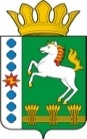 КОНТРОЛЬНО-СЧЕТНЫЙ ОРГАН ШАРЫПОВСКОГО РАЙОНАКрасноярского краяЗаключениена проект Постановления администрации Шарыповского района «О внесении изменений и дополнений в приложение к Постановлению администрации Шарыповского района от 30.10.2013 № 843-п «Об утверждении муниципальной программы «Развитие культуры Шарыповского района»  на 2014-2016 годы29 января 2014 год 								№ 02Настоящее экспертное заключение подготовлено Контрольно – счетным органом Шарыповского района на основании ст. 157 Бюджетного  кодекса Российской Федерации, ст. 9 Федерального закона от 07.02.2011 № 6-ФЗ «Об общих принципах организации и деятельности контрольно – счетных органов субъектов Российской Федерации и муниципальных образований», ст. 15 Решения Шарыповского районного Совета депутатов от 20.09.2012 № 31/289р «О внесении изменений и дополнений в Решение Шарыповского районного Совета депутатов от 21.06.2012 № 28/272р «О создании Контрольно – счетного органа Шарыповского района».Представленный на экспертизу проект Постановления администрации Шарыповского района «О внесении изменений и дополнений в приложение к Постановлению администрации Шарыповского района от 30.10.2013 № 843-п «Об утверждении муниципальной программы «Развитие культуры Шарыповского района»  на 2014-2016 годы (далее по тексту проект Постановления) направлен в Контрольно – счетный орган Шарыповского района 29 января 2014 года. Разработчиком данного проекта Программы является муниципальное казенное учреждение «Управление культуры Шарыповского района».Основанием для разработки муниципальной программы является:- статья 179 Бюджетного кодекса Российской Федерации;- постановление администрации Шарыповского района от 30.07.2013 № 540-п «Об утверждении Порядка принятия решений о разработке  муниципальных программ Шарыповского района, их формировании и реализации»;- распоряжение администрации Шарыповского района от 02.08.2013  № 258-р «Об утверждении перечня муниципальных программ Шарыповского района».Подпрограммами программы являются:- подпрограмма 1 «Сохранение культурного наследия»;- подпрограмма 2 «Обеспечение условий реализации программы».Цель программы: Создание условий для развития и реализации культурного и духовного потенциала населения  Шарыповского района.Задачи муниципальной программы:Сохранение и эффективное использование культурного наследия Шарыповского района.Создание условий для устойчивого развития отрасли «культура».Мероприятие проведено 29 января 2014 года.В ходе подготовки заключения Контрольно – счетным органом Шарыповского района были проанализированы следующие материалы:- проект Постановления администрации Шарыповского района «О внесении изменений и дополнений в приложение к Постановлению администрации Шарыповского района от 30.10.2013 № 843-п «Об утверждении муниципальной программы «Развитие культуры Шарыповского района»  на 2014-2016 годы;-  паспорт муниципальной программы «Развитие культуры Шарыповского района» на 2014-2016 годы;- решение Шарыповского районного Совета депутатов от 05.12.2013 № 44/515р «О районном бюджете на 2014 год и плановый период 2015-2016 годов».Рассмотрев представленные материалы к проекту Постановления муниципальной программы «Развитие культуры Шарыповского района»  на 2014-2016 годы установлено следующее:В соответствии с проектом паспорта Программы происходит изменение по строке (пункту) «Ресурсное обеспечение муниципальной программы».После внесения изменений строка  будет читаться:Увеличение  объемов бюджетных ассигнований на реализацию муниципальной программы за счет бюджета района составило в сумме 9 644,80 тыс.руб.  или на  25,78%.Вносятся изменения в приложение № 6.1. к муниципальной программе  в подпрограмму 1 «Сохранение культурного наследия». После внесения изменений строка будет читаться:Увеличения объемов бюджетных ассигнований на выполнение отдельных переданных полномочий в области библиотечного обслуживания населения составило в сумме 9 644,80 тыс, руб.  или на 134,8%.Вносятся изменения в приложение № 6.2. к муниципальной программе  в подпрограмму 2 «Обеспечение условий реализации программы».После внесения изменений строка будет читаться:Внесены изменения по задаче создания условий для эффективного, ответственного и прозрачного управления финансовыми ресурсами в рамках подпрограммы в сторону уменьшения в сумме 195,07 тыс.руб. или на 1,29%.Вносятся изменения в приложение № 5 к паспорту муниципальной программы по отдельному мероприятию 2 муниципальной программы в части обеспечения деятельности (оказания услуг) подведомственных учреждений в сторону увеличения в  сумме 195,07 тыс.руб. или на 4,54%.При проверке правильности планирования и составления проекта Постановления  нарушений не установлено.На основании выше изложенного Контрольно – счетный орган предлагает администрации Шарыповского района   принять проект Постановления администрации Шарыповского района «О внесении изменений в постановление администрации Шарыповского района от 30.10.2013 № 843-п «Об утверждении  муниципальной программы Шарыповского района «Развитие культуры  Шарыповского района»  на 2014-2016 годы.Председатель Контрольно – счетного органа						Г.В. СавчукАудитор 	Контрольно – счетного органа						И.В. ШмидтИнформация по ресурсному обеспечению программы, в том числе в разбивке по источникам финансирования, по годам реализации программы Предыдущая редакция (Постановление от 30.10.2013 № 843-п)Предлагаемая редакция (проект Постановления)Информация по ресурсному обеспечению программы, в том числе в разбивке по источникам финансирования, по годам реализации программы Планируемое финансирование программы  составляет 37 409,20 тыс.руб., в том числе за счет средств:районного бюджета 37 352,20 тыс.руб., из них:2014 год – 12 251,20 тыс.руб.;2015 год – 12 550,50 тыс.руб.;2016 год – 12 550,50 тыс.руб.Внебюджетные источники 57,00 тыс.руб.Планируемое финансирование программы  составляет 47 054,00 тыс.руб., в том числе за счет средств:районного бюджета 46 997,00 тыс.руб., из них:2014 год – 21 896,00 тыс.руб.;2015 год – 12 550,50 тыс.руб.;2016 год – 12 550,50 тыс.руб.Внебюджетные источники 57,00 тыс.руб.Объемы и источники финансирования подпрограммыПредыдущая редакция подпрограммы 1 (Постановление от 30.10.2013 № 843-п)Предлагаемая редакция подпрограммы 1 (проект Постановления)Объемы и источники финансирования подпрограммыПланируемое финансирование подпрограммы составляет в сумме 7 163,70 тыс.руб., в том числе за счет средств:районного бюджета 7 154,70 тыс.руб., из них:2014 год – 2 311,50 тыс.руб.;2015 год – 2 421,60 тыс.руб.;2016 год – 2 421,60 тыс.руб.внебюджетные источники 9,00 тыс.руб.Планируемое финансирование подпрограммы составляет в сумме 16 808,50 тыс.руб., в том числе за счет средств:районного бюджета 16 799,50 тыс.руб., из них:2014 год – 11 956,30  тыс.руб.;2015 год – 2 421,60 тыс.руб.;2016 год – 2 421,60 тыс.руб.внебюджетные источники 9,00 тыс.руб.Объемы и источники финансирования подпрограммыПредыдущая редакция подпрограммы 2 (Постановление от 30.10.2013 № 843-п)Предлагаемая редакция подпрограммы 2 (проект Постановления)Объемы и источники финансирования подпрограммыПланируемое финансирование подпрограммы составляет в сумме 15 062,80 тыс.руб., в том числе за счет средств:районного бюджета 15 062,80 тыс.руб., из них:2014 год – 4 941,60 тыс.руб.;2015 год – 5 060,60 тыс.руб.;2016 год – 5 060,60 тыс.руб.Планируемое финансирование подпрограммы составляет в сумме 14 867,73 тыс.руб., в том числе за счет средств:районного бюджета 14 867,73 тыс.руб., из них:2014 год – 4 746,53 тыс.руб.;2015 год – 5 060,60 тыс.руб.;2016 год – 5 060,60 тыс.руб.